6а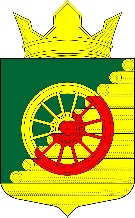 РЕСПУБЛИКА  КАРЕЛИЯАДМИНИСТРАЦИЯ  БОРОВСКОГО СЕЛЬСКОГО  ПОСЕЛЕНИЯПОСТАНОВЛЕНИЕот    20 февраля 2020 г. 								           № 6а п. БоровойО внесении изменений в Постановление Администрации Боровского сельского поселения «Об утверждении  Порядка и сроков представления, рассмотрения и оценки предложений заинтересованных лиц о включении дворовой территории в муниципальную программу«Формирование современной городской среды на территории Боровского сельского поселения на 2018-2022 годы», подлежащей благоустройству в 2018-2022 годах» № 1 от 09.01.2018 года (в редакции Постановления от 29.11.2018 г. № 50)	Руководствуясь мероприятиями программы Формирование современной городской среды на территории Боровского сельского поселения на 2018-2024 годы, утверждённой Постановлением Администрации Боровского сельского поселения № от 29 марта 2018г. № 16 (с изменениями и дополнениями от 30.03.2019 г и от 28.11.2019 г.)Администрация Боровского сельского поселения, ПОСТАНОВЛЯЕТ:Внести следующие изменения в Постановление Администрации Боровского сельского поселения «Об утверждении  Порядка и сроков представления, рассмотрения и оценки предложений заинтересованных лиц о включении дворовой территории в муниципальную программу «Формирование современной городской среды на территории Боровского сельского поселения на 2018-2022 годы», подлежащей благоустройству в 2018-2022 годах» (далее – Порядок) № 1 от 09.01.2018 года (в редакции Постановления от 29.11.2018 г. № 50) В наименовании Постановления и далее по тексту после слова «подлежащей благоустройству в 2018-2022 годах» заменить на «подлежащей благоустройству в 2018-2024 годах Пункт 8.1. изложить в следующей редакции:«8.1. К рассмотрению для участия в конкурсном отборе в очередном году рассматриваются проекты, представленные не позднее 1 сентября текущего года. При этом допускается внесение изменений в проекты до 15 января очередного года. Проекты, представленные после 1 сентября текущего года, рассматриваются для участия в конкурсном отборе на очередной год. Все многоквартирные дома, по дворовым территориям которых представлены проекты до 1 сентября текущего года, включаются в адресный перечень дворовых территорий многоквартирных домов, нуждающихся в благоустройстве в 2018 – 2024 годах в соответствии с муниципальной программой.» В пункте 11 слова «не позднее 13 февраля» заменить на «не позднее 13 октября текущего года»В пункте 13 слова «не позднее 13 февраля 2018, 2019, 2020, 2021, 2022 года соответственно» заменить на «не позднее 13 октября текущего года» В пункте 14 слова «15 февраля 2018, 2019, 2020, 2021, 2022 годов соответственно» заменить на «1 ноября текущего года соответственно» Настоящее Постановление вступает в силу со дня подписания.Обнародовать настоящее постановление путем размещения его официального текста на официальном сайте Боровского сельского поселения в информационно-телекоммуникационной сети общего пользования. 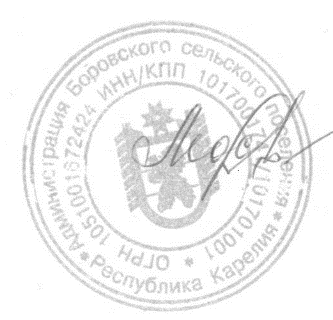 Глава  Боровского сельского поселения                                        			 Л.В. Мостайкина 